Этапы урокаДеятельность учителяДеятельность учениковОрганизационный моментЭтот урок у нас сейчасНауке посвящается.Что математикой всегдаВ школе называется.Она поможет воспитатьТакую точность мысли,Чтоб в нашей жизни всё познать,Измерить и исчислить.Актуализация знанийНа доске карточки с числами. Что вы заметили?К доске пойдут два ученика – исправят ошибки, поставят числа в нужном порядке.А мы пока вспомним счёт вперёд и обратно.(счёт до 20 и обратно, назовите соседей числа 5, 9, назовите предыдущее 6, последующее 8)На сколько предыдущее меньше последующего?Молодцы, отлично считаете!А теперь проверим наших ребят у доски.Вопросы к ученику (начало формирования алгоритма самооценки):– Что тебе нужно было сделать?– Удалось тебе выполнить работу?– Ты выполнил всё правильно или были недочёты?– Ты составил всё сам или с чьей-то помощью?– Сейчас мы вместе с … (имя ученика) учились оценивать свою работу.Отлично!Ребята за этими числами скрыта тема нашего урока. Но для того чтобы её узнать нам нужно убрать2 1 4 6 3 7 5 8Неправиль-ный порядок.Открытие нового знания и формулирование темы урока.Ребята за этими числами скрыта тема нашего урока. Чтобы узнать какие числа её скрывают нам надо решить весёлые задачи.Три конфеты. Одну взятьРучонка так и тянется.Но прежде надо сосчитать:А сколько же останется?Раз к зайчонку на обедПрискакал дружок сосед.На пенёк зайчата селиИ по две морковки съели.Кто считать, ребята, ловок?Сколько съедено морковок?В снег упал Антошка,А за ним Ирина,А за ней Серёжка,А за ним Марина.И потом упал Игнат.Сколько на снегу ребят?Семь ребят в футбол играли.Одного домой позвали.Он в окно глядит, считает,Сколько их в футбол играет?Я нашла в дупле у белкиСемь лесных орешков мелких.Тут ещё один лежит,Мхом заботливо укрыт.Ну и белка! Вот хозяйка!Все орешки посчитай-ка!Два оранжевых мяча и один лиловыйПодарили мы тебе с моим другом Вовой,Два мяча, ещё один, сколько их сообрази!Прочитайте тему урока.Мы знакомы с этим числом?А что мы должны узнать про это число?Задание №1 стр. 16 учебника (Т.Е. Демидова, С.А. Козлова, А.П Тонких «Математика» 1 класс)Посмотрите на рисунок сколько вагонов было?Сколько вагонов стало?Как получили следующее число?Какое выражение мы запишем?Все ли вагончики одинаковы?Значит мы можем разложить число 9, на части. По каким признакам? (Заполняется модель вагончика.) Задание №2 стр.16 учебникаСколько точек надо нарисовать Пете на последней картинке?Почему?А теперь найдём числу девять место на числовом отрезке.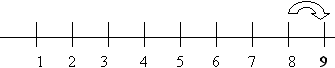 Где оно будет находится?Как получили?Значит, чтобы найти место числу 9 на числовом отрезке, надо к 8 прибавить 1 и стрелочкой на числовом отрезке показать направление и подписать 9.А как получить предыдущее число?Задание №3 учебника.Если убрать 1 лепесток, будет 9 без одного, а значит 8. 9 без двух?Продолжите сами.Физкультминутка.А теперь нам надо научиться эту цифру красиво писать. Число 9 записывают цифрой 9.На что похожа эта цифра?Цифра 9 иль девятка –Цирковая акробатка:Если на голову встанет,Цифрой 6 девятка станет.Показ написания цифры.Попробуйте обвести цифру в воздухе.А теперь напишем её в тетради с 44 №2.Какую закономерность вы заметили? Продолжите.Дети считают и открывают число, полученное в задаче, за ним спрятана буква.45683Девять.НетСостав, как пишется89Прибавили 18+1нетПо размеру 1+8По цвету 2+7По форме окошек 3+6По количеству окошек 4+59Дети на доске достраивают отрезок.Из 9 вычесть 179 без 3 равно 6и т.д.   9   99  999  Тренировочные упражнения.Задание №6 стр.17 учебника.Какое задание нам предлагают выполнить?Выполните самостоятельно, один ученик у доски.Проверка.Вопросы к ученику (начало формирования алгоритма самооценки):– Что тебе нужно было сделать?– Удалось тебе выполнить работу?– Ты выполнил всё правильно или были недочёты?– Сейчас мы вместе с … (имя ученика) учились оценивать свою работу.Задание №7 стр. 17 учебника, выполняется в тетради.Рассмотрите рисунок.Что на нём изображено?На какие группы мы можем их разбить.Назовите целое, части.Запишите равенство к рисунку.Сравнить числа.Итог урока.Какую работу мы сейчас выполняли?Чему учились?Кто хотел бы что – то исправить? Что? Что Для этого нужно сделать?Если вы отлично поработали на уроке – поднимите зелёную ладошку, если у вас остались некоторые вопросы к уроку – то загните несколько пальчиков, ну, а те кто совсем неудовлетворён своей работой – поднимите красную ладошку.